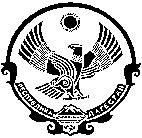 СОБРАНИЕ ДЕПУТАТОВСЕЛЬСКОГО ПОСЕЛЕНИЯ «СЕЛЬСОВЕТ «КАРЧАГСКИЙ»СУЛЕЙМАН - СТАЛЬСКОГО МУНИЦИПАЛЬНОГО РАЙОНАРЕСПУБЛИКИ ДАГЕСТАН                              Индекс: 368770, Республика Дагестан, Сулейман – Стальский  район, с. Карчаг._15   июня__2015г.                                                                                       № 51 

                                                            РЕШЕНИЕ

               Об утверждении схем водоснабжения и водоотведения

    Во исполнение поручения Правительства Республики Дагестан от 18.11.2014 года № 8933 к письму Аппарата Полномочного Представителя Президента Российской Федерации в СКФО от 11.11.2014 года № А73-8004М о предложении контроля за исполнением поручения   Президента Российской Федерации  от 13.02.2014 года № Пр-299  Собрание депутатов        решает:

1.Утвердить схем водоснабжения и водоотведения.
2. Опубликовать настоящее решение в газете «Кюринские известия» и на сайте karchag.ru
3. Контроль за исполнением настоящего решения оставляю за собой.   

Глава сельского поселения «сельсовет «Карчагский»                                                     А.С.  Сефибегов